 UENF 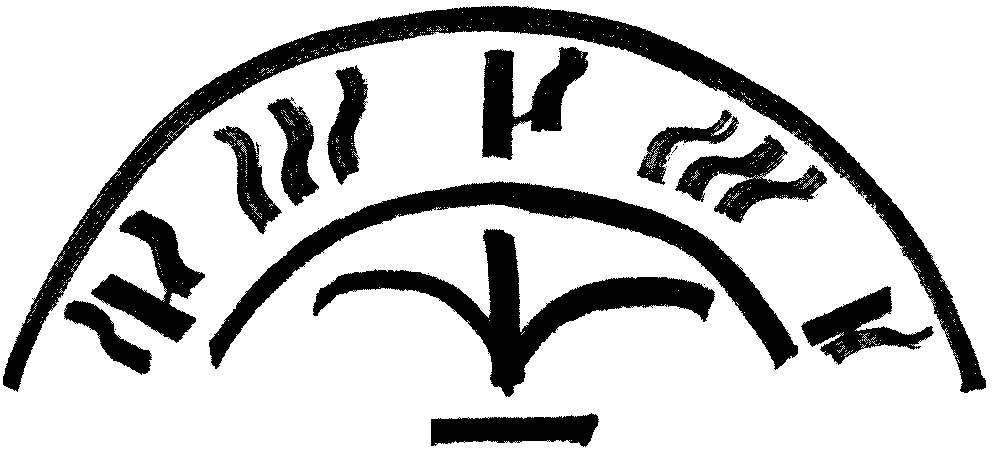 Universidade Estadual 	do  Norte   FluminenseCÂMARA DE PESQUISA E PÓS-GRADUAÇÃOCÂMARA DE PESQUISA E PÓS-GRADUAÇÃOCÂMARA DE PESQUISA E PÓS-GRADUAÇÃO77REQUERIMENTO DE INSCRIÇÃO PARA EXAME DE PROFICIÊNCIA EM LINGUA ESTRANGEIRAREQUERIMENTO DE INSCRIÇÃO PARA EXAME DE PROFICIÊNCIA EM LINGUA ESTRANGEIRAREQUERIMENTO DE INSCRIÇÃO PARA EXAME DE PROFICIÊNCIA EM LINGUA ESTRANGEIRAREQUERIMENTO DE INSCRIÇÃO PARA EXAME DE PROFICIÊNCIA EM LINGUA ESTRANGEIRAREQUERIMENTO DE INSCRIÇÃO PARA EXAME DE PROFICIÊNCIA EM LINGUA ESTRANGEIRACOORDENADOR DO CURSO DE PÓS-GRADUAÇÃOCOORDENADOR DO CURSO DE PÓS-GRADUAÇÃOCOORDENADOR DO CURSO DE PÓS-GRADUAÇÃOCOORDENADOR DO CURSO DE PÓS-GRADUAÇÃOCOORDENADOR DO CURSO DE PÓS-GRADUAÇÃOllmo(a) Sr(a) Prof(a) _____________________________________________________________Coordenador(a) do Programa de Pós-Graduação em Eng. Reservatório e de ExploraçãoNESTASr. Coordenador, O abaixo assinado, ___________________________________________________________________________________________________________________, estudante do curso de Pós-Graduação em Engenharia de Reservatório e de Exploração, em nível de (   ) Mestrado (   ) Doutorado, sob o número de matrícula _______________________, vem requerer a inscrição para o exame de proficiência em língua inglesa  a ser realizado em  _____ /  _____ / _____.Nestes termos, pede deferimento,llmo(a) Sr(a) Prof(a) _____________________________________________________________Coordenador(a) do Programa de Pós-Graduação em Eng. Reservatório e de ExploraçãoNESTASr. Coordenador, O abaixo assinado, ___________________________________________________________________________________________________________________, estudante do curso de Pós-Graduação em Engenharia de Reservatório e de Exploração, em nível de (   ) Mestrado (   ) Doutorado, sob o número de matrícula _______________________, vem requerer a inscrição para o exame de proficiência em língua inglesa  a ser realizado em  _____ /  _____ / _____.Nestes termos, pede deferimento,llmo(a) Sr(a) Prof(a) _____________________________________________________________Coordenador(a) do Programa de Pós-Graduação em Eng. Reservatório e de ExploraçãoNESTASr. Coordenador, O abaixo assinado, ___________________________________________________________________________________________________________________, estudante do curso de Pós-Graduação em Engenharia de Reservatório e de Exploração, em nível de (   ) Mestrado (   ) Doutorado, sob o número de matrícula _______________________, vem requerer a inscrição para o exame de proficiência em língua inglesa  a ser realizado em  _____ /  _____ / _____.Nestes termos, pede deferimento,llmo(a) Sr(a) Prof(a) _____________________________________________________________Coordenador(a) do Programa de Pós-Graduação em Eng. Reservatório e de ExploraçãoNESTASr. Coordenador, O abaixo assinado, ___________________________________________________________________________________________________________________, estudante do curso de Pós-Graduação em Engenharia de Reservatório e de Exploração, em nível de (   ) Mestrado (   ) Doutorado, sob o número de matrícula _______________________, vem requerer a inscrição para o exame de proficiência em língua inglesa  a ser realizado em  _____ /  _____ / _____.Nestes termos, pede deferimento,llmo(a) Sr(a) Prof(a) _____________________________________________________________Coordenador(a) do Programa de Pós-Graduação em Eng. Reservatório e de ExploraçãoNESTASr. Coordenador, O abaixo assinado, ___________________________________________________________________________________________________________________, estudante do curso de Pós-Graduação em Engenharia de Reservatório e de Exploração, em nível de (   ) Mestrado (   ) Doutorado, sob o número de matrícula _______________________, vem requerer a inscrição para o exame de proficiência em língua inglesa  a ser realizado em  _____ /  _____ / _____.Nestes termos, pede deferimento,ASSINATURA DO ESTUDANTEASSINATURA DO ESTUDANTEASSINATURA DO ESTUDANTEDATADATA______/______/____________/______/______COORDENAÇÃO DO EXAMECOORDENAÇÃO DO EXAMECOORDENAÇÃO DO EXAMECOORDENAÇÃO DO EXAMECOORDENAÇÃO DO EXAMEIlmo. Sr. Prof. Fernando Sergio MoraesCoordenador do Exame de Proficiência em Língua Estrangeira (Inglês)NESTASenhor Professor,Comunicamos a V. S. o deferimento da solicitação supra e aguardamos o resultado do exame.Ilmo. Sr. Prof. Fernando Sergio MoraesCoordenador do Exame de Proficiência em Língua Estrangeira (Inglês)NESTASenhor Professor,Comunicamos a V. S. o deferimento da solicitação supra e aguardamos o resultado do exame.Ilmo. Sr. Prof. Fernando Sergio MoraesCoordenador do Exame de Proficiência em Língua Estrangeira (Inglês)NESTASenhor Professor,Comunicamos a V. S. o deferimento da solicitação supra e aguardamos o resultado do exame.Ilmo. Sr. Prof. Fernando Sergio MoraesCoordenador do Exame de Proficiência em Língua Estrangeira (Inglês)NESTASenhor Professor,Comunicamos a V. S. o deferimento da solicitação supra e aguardamos o resultado do exame.Ilmo. Sr. Prof. Fernando Sergio MoraesCoordenador do Exame de Proficiência em Língua Estrangeira (Inglês)NESTASenhor Professor,Comunicamos a V. S. o deferimento da solicitação supra e aguardamos o resultado do exame.ASSINATURA DO COORDENADOR DO CURSO DE PÓS-GRADUAÇÃOASSINATURA DO COORDENADOR DO CURSO DE PÓS-GRADUAÇÃOASSINATURA DO COORDENADOR DO CURSO DE PÓS-GRADUAÇÃODATADATA______/______/____________/______/______COORDENAÇÃO DE PÓS-GRADUAÇÃOCOORDENAÇÃO DE PÓS-GRADUAÇÃOCOORDENAÇÃO DE PÓS-GRADUAÇÃOCOORDENAÇÃO DE PÓS-GRADUAÇÃOCOORDENAÇÃO DE PÓS-GRADUAÇÃOllmo(a) Sr(a) Prof(a _____________________________________________________________Coordenador(a) do Curso de Pós-Graduação em Eng. Reservatório e de ExploraçãoNESTASr. Coordenador,Comunicamos que o referido estudante obteve o seguinte resultado:llmo(a) Sr(a) Prof(a _____________________________________________________________Coordenador(a) do Curso de Pós-Graduação em Eng. Reservatório e de ExploraçãoNESTASr. Coordenador,Comunicamos que o referido estudante obteve o seguinte resultado:llmo(a) Sr(a) Prof(a _____________________________________________________________Coordenador(a) do Curso de Pós-Graduação em Eng. Reservatório e de ExploraçãoNESTASr. Coordenador,Comunicamos que o referido estudante obteve o seguinte resultado:llmo(a) Sr(a) Prof(a _____________________________________________________________Coordenador(a) do Curso de Pós-Graduação em Eng. Reservatório e de ExploraçãoNESTASr. Coordenador,Comunicamos que o referido estudante obteve o seguinte resultado:llmo(a) Sr(a) Prof(a _____________________________________________________________Coordenador(a) do Curso de Pós-Graduação em Eng. Reservatório e de ExploraçãoNESTASr. Coordenador,Comunicamos que o referido estudante obteve o seguinte resultado:SatisfatórioSatisfatórioNão SatisfatórioNão SatisfatórioNão SatisfatórioASSINATURA DO COORDENADOR DO EXAMEASSINATURA DO COORDENADOR DO EXAMEASSINATURA DO COORDENADOR DO EXAMEDATADATA______/______/____________/______/______